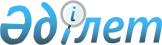 Об отмене пункта 25 Инструкции о порядке организации назначения и выплаты пенсионных выплат, государственных социальных пособий и государственных специальных пособий из Центра, утвержденной приказом Министра труда и социальной защиты населения Республики Казахстан от 25 марта 2001 года № 17-п, зарегистрированного в Министерстве юстиции Республики Казахстан 26 марта 2001 года за № 1432
					
			Утративший силу
			
			
		
					Приказ Министра труда и социальной защиты населения Республики Казахстан от 5 мая 2003 года № 92-п. Зарегистрирован в Министерстве юстиции Республики Казахстан 19 мая 2003 года № 2284. Утратил силу приказом Министра труда и социальной защиты населения Республики Казахстан от 29 декабря 2006 года № 311-п

       Сноска. Утратил силу приказом Министра труда и социальной защиты населения РК от 29.12.2006 № 311-п.       В целях приведения Инструкции о порядке организации назначения и выплаты пенсионных выплат, государственных социальных пособий и государственных специальных пособий из Центра, утвержденной приказом Министра труда и социальной защиты населения Республики Казахстан от 25 марта 2001 года N 17-п (далее - Инструкция) (зарегистрировано в Министерстве юстиции Республики Казахстан 26 марта 2001 года N 1432) в соответствие с действующим законодательством, приказываю: 

      1. Отменить пункт 25 Инструкции. 

      2. Настоящий приказ вступает в силу со дня государственной регистрации в Министерстве юстиции Республики Казахстан. 

 

        Министр 
					© 2012. РГП на ПХВ «Институт законодательства и правовой информации Республики Казахстан» Министерства юстиции Республики Казахстан
				